ЦЕЛЬ: Формирование у детей интереса к театрализованным играм-драматизациям. Создание условий для восприятия театрализованных выступлений.Программные задачи: 1. Образовательные:• Способствовать эмоциональному восприятию содержания сказки, запоминанию действующих лиц и последовательности событий;• Закрепить умение детей отгадывать загадки о знакомых животных;• Закрепить знание сказки «Заюшкина избушка» в драматизации.2. Развивающие:• Развивать эмоциональную речь детей, актёрские способности, умение подражать голосам животных из сказки «Заюшкина избушка» (медведь, лиса, собака, петух, заяц)• Развивать у детей зрительную и слуховую память.3. Воспитательные:• Воспитывать любовь к сказкам, дружеские взаимоотношения во время драматизации, доброту, отзывчивость, желание участвовать в драматизации.Интеграция образовательных областей:«Речевое развитие»,«Социально-коммуникативное развитие»,«Приобщение к художественной литературе»Материалы к занятию:сундучок, шапочки-маски (заяц, медведь, собака петушок, лиса), декорации для драматизации (домики, пенёчки, ширма).Предварительная работа: 1. Чтение русской народной сказки «Заюшкина избушка».2. Рассматривание иллюстраций к сказке.3. Отгадывание загадок о зверях.4. Игры детей с игрушками – персонажами сказки.5. Драматизация детьми отрывков из сказки6. Наблюдения за сезонными изменениями в природе.Ход:Воспитатель: Ребята, сегодня у нас необычное занятие, мы с вами в музыкальном зале.Ребята, вы любите сказки? (Да)Много сказок мы с вами читали и рассказывали. Давайте с вами поиграем с пальчиками и вспомним сказкиПальчиковая играБудем пальчики считать Будем сказки называть (хлопок, кулачок) Эта сказка – «Теремок», Эта сказка – «Колобок», Эта сказка – «Репка» Про внучку, бабку, дедку «Волк и семеро козлят» (поочерёдно загибать пальчики на каждое название сказки)Этим сказкам каждый рад! (сжать, разжать кулачок)Воспитатель:Сказки любят все на свете,Любят взрослые и дети!Сказки учат нас добруИ прилежному труду,Говорят, как надо жить,Чтобы всем вокруг дружить!Звучит музыка, появляется сказочницаСказочница:Добрый день! Спешу опятьСказку детям рассказать.По тропинкам шла я, шла,Сундучок для вас нашла.Он лежал в лесу под ёлкой,Не попал он в руки волку!Но сначала вы, ребятки.Отгадайте-ка загадки!1. Маленький, пушистенький,По лесочку прыг-прыг.По снежочку тык-тык (заяц) (дети показывают как прыгают зайчик)2. Хитрая плутовкаЗайчиков пугает,Хвостом следы заметает! (лиса)3. Зимой спит.Летом ульи ворошит! (медведь) (дети показывают как ходит мишка) 4. С хозяином дружит,Дом сторожит.Спит под крылечком,Хвостик колечком! (собака)5. Хвост с узорами,Сапоги со шпорами.Рано-рано поутруОн кричит «Ку-ка-ре-ку»! (петух)Сказочница поочерёдно достаёт шапочки-маски из сундучка, спрашивает, в Какой сказке живут эти звери?Дети отвечают (Лиса и заяц, Заюшкина избушка)СказочницаВот, ребята, сундучок-то не простойОн волшебный! Вот какой!Сказка в сундучке живёт Вот возьмёт и оживёт. (герои выходят, надеваем шапочки)Воспитатель:Приготовьте ушки, глазки,Начинаем нашу сказку.Сказочница: На лесной опушкеВ лубяной избушкеЗайка мирно поживалВсех друзей он в гости звал! (звучит музыка, появляется зайчик)А в ледяной избушкеЛисичка живёт, никого в гости не зовёт. (под музыку появляется лисичка)НА ФОНЕ МУЗЫКИ ВЕСНЫ…Вот пришла весна-красна.Жарко солнышко печёт,Растопила твердый ледВесь растаял дом лисыОт него бегут ручьиИ лиса-краса в миг осталась без жилья. (Убрать домик)Вот однажды и лисицаВ гости к зайчику пришла. (лиса подходит к избушке и говорит: Пусти меня, зайчик, к себе» заходит и выгоняет зайчика)Да бедняжку со двораЛиса-плутовка прогнала.Плачет бедный на пенёчке…Вот собачки бегутСобака:Гав-гав-гав!Не плачь, косой!Что случилось с тобой?Заяц:Была у меня избушка лубяная, а у лисы ледяная пришла весна у лисы избушка растаяла попросилась она ко мне в гости, да и выгнала меня.Собака: (подходит к избушке)Уходи, лиса, скорей!Не то позову друзей!Лиса: Как выскочу, как выпрыгну,Полетят клочки по закоулочкам!Сказочница:Тут собаки испугались.И в лес умчались.Зайка по лесу идёт, МУЗЫКА МЕДВЕДЯ Вот медведь идётМедведь:Здравствуй, зайка,Что с тобой?Заяц:Была у меня избушка лубяная, а у лисы ледяная пришла весна у лисы избушка растаяла попросилась она ко мне в гости, да и выгнала меня.Медведь: (подходит к избушке)Уходи, лиса, скорей!Я огромный самый зверь!Лиса:Как выскочу, как выпрыгну,Полетят клочки по закоулочкам!Сказочница :Испугался медведь тоже! (убегает)Кто же зайчику поможет?Зайка снова в лес бредёт(звучит музыка, появляется петушок)Смотрит петушок идётНа плече косу несёт. Петушок:Здравствуй, зайка, что с тобой?Заяц отвечает  Была у меня избушка…..СКАЗОЧНИЦА ГОВОРИТ : ПОДОШЛИ ОНИ К ИЗБУШКЕ…Петушок:Ку-ка-ре-ку!Несу косу на плечи!Хочу лису посечи!Пойди, лиса, вон!Лиса: Одеваюсь!Петушок:Ку-ка-ре-ку!Несу косу на плечи!Хочу лису посечи!Пойди, лиса, вон!Лиса:Обуваюсь!Петушок: Ку-ка-ре-ку!Несу косу на плечи!Хочу лису посечи!Пойди, лиса, вон!Сказочница :Тут лисица хвост поджала.В лес дремучий убежала. (Лиса выбегает из домика).Заяц:Ой, спасибо петушок! Оставайся жить со мной.Сказочница : Стали Петушок и зайчик жить вместе дружно, весело. (танцуют)Сказочница : Вот и сказочке конец!А кто слушал – молодец! Все герои выстраиваются в линию, кланяютсяИтогПонравилась сказка?Назовите героев сказки? Чему учит сказка?Муниципальное бюджетное дошкольное образовательное учреждение«Детский сад №45 общеразвивающего вида»Конспект организованной деятельности по театральной деятельностиДраматизация сказки «Заюшкина избушка»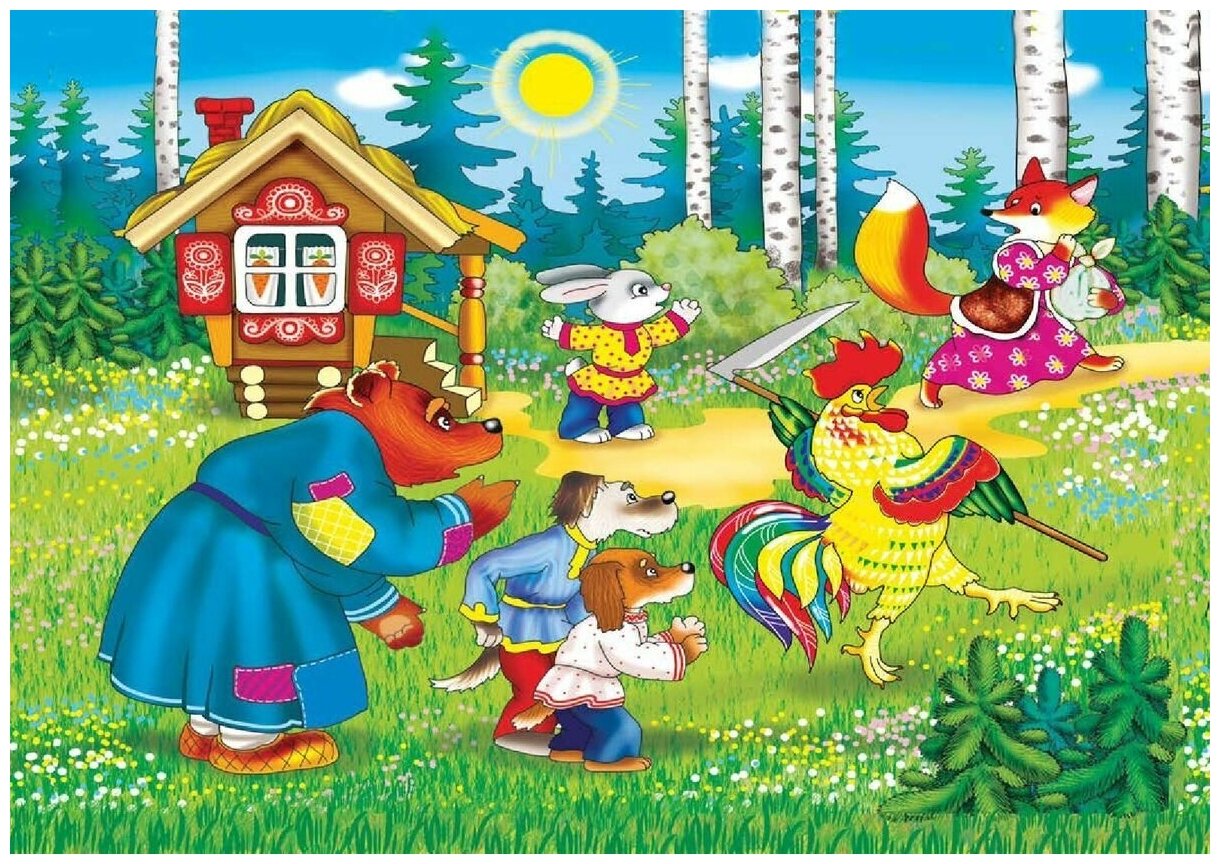 Воспитатель:Горлачёва Ольга ВладимировнаПетропавловск-Камчатскийапрель2023